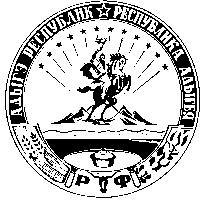 П О С Т А Н О В Л Е Н И ЕГЛАВЫ  МУНИЦИПАЛЬНОГО  ОБРАЗОВАНИЯ «ХАТУКАЙСКОЕ СЕЛЬСКОЕ ПОСЕЛЕНИЕ»от 21  марта 2023 года  №25а. ХатукайО внесении изменений в постановление главы муниципального образования «Хатукайское сельское поселение» от 06.06.2022г. №33 «Об утверждении муниципальной программы комплексного развития системы социальной инфраструктуры муниципального образования «Хатукайское сельское поселение»  Красногвардейского района  Республики Адыгея на 2017-2025 годы»В целях приведения в соответствие нормативно правовых актов администрации муниципального образования «Хатукайское сельское поселение», руководствуясь Уставом муниципального образования «Хатукайское сельское поселение», ПОСТАНОВЛЯЮ:1. Внести следующие изменения в постановление главы муниципального образования «Хатукайское сельское поселение» 06.06.2022г. №33 «Об утверждении муниципальной программы комплексного развития системы социальной инфраструктуры муниципального образования «Хатукайское сельское поселение»  Красногвардейского района  Республики Адыгея на 2017-2025 годы» (далее - постановление) 1.1. Паспорт муниципальной программы изложить в новой редакции согласно приложению №1.1.2. Таблицу постановления 7.2. «Мероприятия по развитию социальной сферы поселения» изложить в новой редакции согласно приложению №2.2. Данное постановление обнародовать на официальном сайте администрации Хатукайского сельского поселения.3. Настоящее постановление вступает в силу с момента его подписания.Глава муниципального образования«Хатукайское сельское поселение»                                                                            З.А. ЖуковПриложение №1 к постановлению главы администрации МО «Хатукайское сельское поселение»от 21.03.2023г. №251. Паспорт муниципальной программы комплексного развития системы социальной  инфраструктуры Хатукайского сельского поселения красногвардейского района Республики Адыгея  на 2017-2025 гг.Приложение №2 к постановлению главы администрации МО «Хатукайское сельское поселение»от 21.03.2023г. №25Наименование ПрограммыМуниципальная Программа комплексного развития системы социальной  инфраструктуры МО «Хатукайское сельское поселение» Красногвардейского района Республики Адыгея  на 2017-2025 гг.Основание для разработки ПрограммыФедеральный закон от 6 октября 2003 г. № 131-ФЗ «Об общих принципах организации местного самоуправления в Российской Федерации»; Заказчик ПрограммыАдминистрация Хатукайского сельского поселения Красногвардейского района Республики Адыгея  Основные разработчикиПрограммыАдминистрация Хатукайского сельского поселения Красногвардейского района Республики Адыгея  Основная цель программыПовышение качества жизни населения посредством устойчивого функционирования экономики поселения и повышения эффективности муниципального управления.Стратегические направления Программы1. Развитие крестьянско-фермерских и личных подсобных хозяйств2. Развитие социальной сферы3. Развитие малого предпринимательства4. Совершенствование деятельности органов местного самоуправленияОсновные задачи ПрограммыРазвитие социальной инфраструктуры сельского поселения путем формирования благоприятного социального климата для обеспечения эффективной трудовой деятельности, повышения уровня жизни населения, сокращения миграционного оттокаформирование условий для развития сельскохозяйственной специализации поселения, привлечения финансовых и инвестиционных ресурсов;создание условий для активизации предпринимательской деятельности, организации новых рабочих мест;разработка и реализация эффективной социальной политики, создание благоприятных условий для проживания, работы и отдыха населения;совершенствование системы местного самоуправления; – стимулирование самозанятости населения, в том числе развитие личных подсобных хозяйствСроки реализацииПрограммы2017–2025 годыОбъемы бюджетных ассигнований программыОбщий объем бюджетных ассигнований программы из средств бюджета муниципального образования "Хатукайское сельское поселение" на 2017 - 2025 гг. составляет – 2890,0 тыс. рублей,в том числе средства:- федерального бюджета – _________ тыс. рублей, из них по годам:2017 год – 0,0 тыс. рублей;2018 год – 0,0 тыс. рублей;2019 год – 0,0 тыс. рублей;2020 год – 0,0 тыс. рублей;2021 год – 0,0 тыс. рублей;2022 год – 0,0 тыс. рублей;2023 год - 0,0 тыс. рублей2024 год - 0,0 тыс. рублей2025 год - 0,0 тыс. рублей- республиканского бюджета Республики Адыгея – 2266,1  тыс. рублей, из них по годам:2017 год – 0,0 тыс. рублей;2018 год – 0,0 тыс. рублей;2019 год – 0,0 тыс. рублей;2020 год – 0,0 тыс. рублей;2021 год – 0,0 тыс. рублей;2022 год – 2266, 1 тыс. рублей;2023 год - 0,0 тыс. рублей2024 год - 0,0 тыс. рублей2025 год - 0,0 тыс. рублей- бюджет муниципального образования «Красногвардейский район» - 550,0 тыс. рублей, из них по годам:2017 год – 0,0 тыс. рублей;2018 год – 0,0 тыс. рублей;2019 год – 0,0 тыс. рублей;2020 год – 0,0 тыс. рублей;2021 год – 0,0 тыс. рублей;2022 год – 0,0 тыс. рублей;2023 год – 550,0 тыс. рублей2024 год - 0,0 тыс. рублей2025 год - 0,0 тыс. рублей- бюджета муниципального образования "Хатукайское сельское поселение" – 73,9 тыс. рублей, из них по годам:2017 год – 0,0 тыс. рублей;2018 год – 0,00 тыс. рублей;2019 год – 0,00 тыс. рублей;2020 год – 0,0 тыс. рублей;2021 год – 0,0тыс. рублей;2022 год – 43,9 тыс. рублей;2023 год – 30,0 тыс. рублей2024 год - 0,0 тыс. рублей2025 год - 0,0 тыс. рублейОжидаемые результаты реализации  ПрограммыЕжегодный рост объемов производства сельскохозяйственной продукции на территории поселения на 10 %.Увеличение средней численности занятых в экономике поселения не менее чем на 2 % в год.Рост средней заработной платы (прирост ФОТ) на 15% в год.Ежегодное увеличение оборота розничной торговли на 10 %.Система организации контроля исполнения ПрограммыОбщее руководство и контроль реализации программы социально-экономического развития осуществляет глава Администрации сельского поселения.Таблица 7.2. Мероприятия по развитию социальной сферы поселения№Содержание мероприятияОтветственный исполнительРесурсное обеспечениеРесурсное обеспечениеРесурсное обеспечениеРесурсное обеспечениеСроки выпол-ненияОжидаемые результаты№Содержание мероприятияОтветственный исполнительРегиональный бюджетРайонный бюджетБюджет поселенияВнебюд-жетные средстваСроки выпол-ненияОжидаемые результаты1Совершенствование деятельности жилищно-коммунального комплекса на основе разработки и реализации Программы развития ЖКХ поселенияАдминистрация сельского поселения2017-2025гг.Повышение качества предоставляемых жилищно-коммунальных услуг. Снижение социальной напряженности3Капитальный ремонт системы водоснабжения и водоотведения: замена и прокладка сетейАдминистрация сельского поселения550,030,02017-2025гг.Повышение качества жизни населения4Изготовление генерального плана поселенияАдминистрация сельского поселения2017-2025гг.Возможности планирования застройки сельского поселения, выделения земельных участков под застройку5Изготовление тех.паспортов на жилые дома Хатукайского сельского поселенияАдминистрация сельского поселения, Совет сельского поселения2017-2025гг.Обеспечение потребности населения в документальном оформлении прав собственности на жилые дома6ремонт аварийных гравийных  и асфальтовых дорог Администрация сельского поселения2017-2025гг.Поддержание транспортной инфраструктуры в надлежащем состоянии7Ремонт и реконструкция социально и экономически значимых гидротехнических сооружений в сельском поселенииАдминистрация сельского поселения2017-2025гг.Повышение безопасности жизнедеятельности населения. Возможность использования объектов ГТС в предпринимательских и хозяйственных целях.9Приобретение школьного автобуса в МОУ с._____Администрации района и сельского поселения2017-2025гг.Увеличение доступности образовательных услуг, повышение безопасности школьников10Открытие дошкольной группы полного дня пребывания в ______ д/с – 25 мест.Администрация сельского поселения2017-2025гг.Обеспечение потребности населения в местах в ДОУ11Поддержание материально-технической базы учреждений культуры  в надлежащем для использования состоянииАдминистрация сельского поселения2017-2025гг.Обеспечение населения необходимыми социальными услугами 12Обеспечение участия жителей населённых пунктов поселения в социальных, культурных, спортивных и других мероприятиях, проводимых поселковой администрациейАдминистрация сельского поселения2017-2025гг.Повышение доступности  и качества социальных услуг 13Участие в территориальных и республиканских спортивных играх, участие в проведении межпоселенческих спартакиад по различным видам спортаАдминистрации района и сельского поселения2017-2025гг.Формирование здорового образа жизни, поддержание имиджа поселения14Организация физкультурно-оздоровительной работы с населением по месту жительства (в соответствии с Законом ТО от 13.12.2006 г. № 134-ОЗ)Администрация сельского поселения2017-2025гг.Увеличение числа жителей, охваченных различными формами физкультурно-оздоровительной работы15Разработка молодежной политики поселения, предусматривающей совершенствование условий для оздоровления, физического и культурного развития молодежиАдминистрация сельского поселения2017-2025гг.Закрепление молодежи на селе, повышение уровня физического и культурного развития молодежи16Реализация мероприятий по содействию занятости населения, в том числе проведение мероприятий по временному трудоустройству молодежи и  безработных граждан, особо нуждающихся в социальной защитеАдминистрация сельского поселения2017-2025гг.Рост доли занятых в экономически активном населении сельского поселения18Проведение информационно-просветительской деятельности по пропаганде вредного воздействия алкоголя, табака и наркотиковАдминистрация сельского поселения2017-2025гг.Повышение уровня психического и физического здоровья молодежи19Разработка и реализация программы благоустройства территории Хатукайского сельского поселенияАдминистрация сельского поселения2017-2025гг.Повышение комфортности среды жизнедеятельности населения20Приведение объектов размещения отходов в населенных пунктах в соответствие с действующими нормативно-правовыми актами Администрации Красногвардейского района, сельского поселения2017-2025гг.Повышение комфортности среды жизнедеятельности населения21Участие в проведении экологических акций с привлечением населения и школьниковАдминистрация сельского поселения2017-2025гг.Поддержание имиджа поселения как экологически чистой территории22Разработка соответствующей документации по участию в программе Комплексное развитие сельских территорий, проектно-сметной документации, прохождение государственной экпертизы, проведение геодезических, геологических изысканийАдминистрация сельского поселения2266,143,92022г.Повышение качества выполнения работ.